доДИРЕКТОРА НА РИОСВГР. ПЛОВДИВУВЕДОМЛЕНИЕ за инвестиционно предложениеот „Ей ДЖИ ПАРТНЪРС 2020” ООДУВАЖАЕМИ Г-НТ-ЖО ДИРЕКТОР,Уведомяваме Ви, че „ЕЙ ДЖИ ПАРТНЪРС 2020” ООД има следното ИНВеСТИЦИОННО предложение: „ИЗГРАЖДАНЕ НА АВТОМИВКА С ЧЕТИРИ КЛЕТКИ ЗА РЪЧНО ИЗМИВАНЕ НА АВТОМОБИЛИ С ТРЬБЕН КЛАДЕНЕЦ И ПАРКИНГ“ в ПОЗеМЈ1еН имот с идентификатор 56784.503.398, по кадастралната карта и кадастралните регистри на гр. Пловдив, общ. Пловдив, обл. Пловдив.За обезпечаване на нуждите от вода за автомивката в имота ще бъде изграден тръбен кладенец с дълбочина 20 м.Характеристика на инвестициоННОТО предложение:1. Резюме на предложениетоИНВеСТИЦИОННОТО предложение е ново и включва изграждането на: „АВТОМИВКА СЧЕТИРИ КЛЕТКИ ЗА РЪЧНО ИЗМИВАНЕ НА АВТОМОБИЛИ С ТРЬБЕН КЛАДЕНЕЦ И ПАРКИНГ“ в поземлен имот с идентификатор 56784.503.398, по кадастралната карта и кадастралните регистри на гр. Пловдив, общ. Пловдив, обл. Пловдив.Проектьт предвижда изграждане на МЕТАЛЕН НАВЕС с 4 клетки за измиване на автомобили . Метална конср УКЦИЯ, таван -метален, навеса е затворен от три страни Захранване с вода ще става с ъбен кладенец. Ще се обособят 4 броя клетки за измиване и едно сервизно помещение.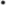 Тръбният кладенец ще обслужва нуждите от вода за измиване на автомобилите.Необходимите средноденонощни и годишни водни обеми, обезпечаващи нуждите на автомивката са представени в Таблица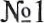 Таблица №1. Водни количестваКато бъдещ потребител на подземна вода, обекта се отнася към П-ра категория, съгласно чл.З, ал. 1, на Наредба №1 за проучване, ползване и опазване на подземните води.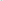 (посочва се характерьт на инвестиционното преДложение, в Т.Ч. дали е за ново инвестиционно преДложение, и,/ичи за разширение шт изменение на произвоДствената Дейност съгласно приложение № или приожение № 2 към Закона за опазване на околната среда (ЗООС)2. Описание на основните процеси, капацитет, обща използвана площ; необходимост от други свързани с основния предмет спомагателни или поддържащи дейности, в т.ч. ползване на съществуваща или необходимост от изграждане на нова техническа инфраструктура (пътища/улицц, газопровод, електропроводи и др.); предвидени изкопни работи, предполагаема дълбочина на изкопите, ползване на взрив:Инвестиционното предложение предвижда изграждане на МЕТАЛЕН НАВЕС с 4 клетки за измиване на автомобили . Метална конструкция, таван - метален, навеса е затворен от три страни. В него ще се обособят 4 клетки за измиване на автомобили на самооблужване и едно сервизно помещение.Инвестиционното намерение е свързано с изграждане на тръбен кладенец за добив на подземни води. Проеткния тръбен кладенец, спрямо разглежданата територия попада в подземно водно тяло „Порови води в Кватернер Горнотракийска низина“ с код BG3GOOOOOOQ013.Необходимите среднодневни водни количества за автомивката при добив на максимална натовареност са 9,3 куб.м/ ден.За осигуряване на тези количества ще бъде изграден тръбен кладенц с дълбочина 20,00м. Съоръжението ще бъде изградено след получаване на разрешително за водовземане от подземни води, чрез нови ВОДОВЗе,МНИ съоръжения от Басейнова дирекция „Източ нобеломорски район”.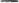 Конструкция на тръбния клаДенецСъобразно очаквания геоложки профил и хидрогеоложките условия, конструкцията на тръбният кладенец ще има следния вид. Таблица №2Таблица №2 Конструкция на проектния тръбен кладенецНа устието на тръбния кладенец ще се изгради бетонова водомерна шахта, в която ще се инсталира оборудването за експлоатация и мониторинг на сондажа.Проектни работи по изгражДането на тръбния клаДенецПрокарване на сондажен отвор О 500 мм. в интервала 0,00 + 20,00м. Спускане на експлоатационна PVC колона О 160 мм. х 6,2 мм в пълния интервал на сондиране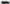 Изпълнение на задтръбна гравийна засипка в интервала 2,00 + 20,00м.Циментация на задтръбното пространство в интервала от 0,00 + 2,00м. Елифтно водочерпене за почистване и възбуждане на водоносните зони до пълно избистряне на водата ( минимум 8 часа )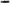  Провеждане на опитно- филтрационни изследвания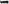  Хидравличен тест с максимален дебит ( тах — 1,00 л/сел. ) с продължителност 24,00 часа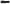 Хидравличен тест на три степени на дебита с продължителност най- малко I час за всяка степен . Опробване на подземните води взимане на водна проба в края на хидравличните тестове за пълен ХИМИЧм анализ, съгласно Приложение №1 от Наредба №1 за проучване, ползване и опазване на подземните води.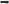 Схема на нова или промяна на същеспщвцща инфраструдстураЗа осъществяване на инвестиционното намерение не се налага изграждане на нова или промяна на съществуваща инфраструктура. Достъпът до обекта се осъществява от улицата, с която имота граничи.За питейно-битови нужди обектьт е водозахранен от мрежата на ВиК.Електрозахранването е съществуващо и допълнителни мощности не са необходими. По време на изграждане и експлоатация не се предвиждат взривни работи.З. Връзка с други съществуващи и одобрени с устройствен или друг план дейности в обхвата на въздействие на обета на иНВеСТРЩИОНнОТО предложение, необходимост от издаване на съгласувателни/разрешителни документи по реда на специален закон: орган по одобряване/разрешаване на инвестиционното предложение по реда на специален закон:Инвестиционното предложение ще се реализира след получаване на Разрешително за водовземане от подземни води, чрез нови водовземни съоръжения от Басейнова дирекция Източнобеломорски район“ и Разрешение за строеж от главен архитект на р-н Източен към Община Пловдив.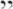 4. Местоположение:Инвестиционното намерение ще се осъществи в поземлен имот с идентификатор 56784.503.398, по кадастралната карта и кадастралните регистри на гр. Пловдив, общ. Пловдив, обл. Пловдив.Адрес на поземления имот; гр. Пловдив, р-н Северен, ж.к. „Захарна фабрика”, бул. България”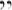 Трайно предназначение: УрбанизиранаНачин на трайно ползване; За търговски обект, комплекс площ; 19310 кв.м.Съседи: 56784.503.397•, 56784.503.460•, 56784.503.461•, 56784.503.399•, 56784.503.394•, 56784.503.392; 56784.503.391; 56784.503.387.За точното местоположение на проеткния тръбен кладенец е направено геодезическо заснемане. Таблица МЗ.Таблица МЗ. Геодезическо заснемане(населено място, община, квартси, поземлен шмот, като за линейни обекпш се посочват засегнатитеобщини/райони/кметства, географски коорДинати или правоъгълни проекционни UTM коорДинати в 35 зона в БГС2()05, собственост, близост До или засягане на елементи на Национамата екологична мрежа (НЕМ), обекти, поДлежащи на зДравна защита, и територии за опазване на обектите на културното наследство, очаквано трансгранично възДеЙствие, схема на нова промяна на съществуваща пыпна инфраструктура)5. Природни ресурси. предвидени за използване по време на чтроителството и експлоатацията:За извършване на дейностите, свързани с изграждането на автомивката, ще бъдат необходими инертни материали, земя, вода, горива.Строителните материали необходими за осъществяването на ИНВеСТИЦИОННОТО намерение ще бъдат доставени от фирмата ИЗПЪЛНИТ&л.Земята като природен ресурс ще претърпи незначителни промени по време на изкопните работи за изграждане на обекта. Излишните земни маси ще се използват за насип в имота.По време на експлоатация ще се ползват подземни води.Разчетните средноденонощни и годишни водни обеми, които ще бъдат ИЗПОЛЗВаНИ по време на експлоатация са посочени в Таблица №1 .(включително преДвиДено воДовземане за питейни, промишлени и Други нужДи — чрез обществено воДоснабДяване (Вик или друга мрежа) и/или от повърхностни води, и,/ши поДземни води, необхоДими количества, съществуващи съоръэюения или необхоДимост от изгралсДане на нови)Очаквани общи емисии на вредни вещества във възд»а по замърсители:Не се очаква поява на емисии на вредни вещества във выдуха по време на изграждането на обекта и след това.Отпадъци, които се очаква да се генерират и предвиждания за тяхното третиране:През периода на строителството и експлоатацията ще се генерират мальк брой и ограничени количества отпадъци, предвид естеството на дейността.По време на строителството се очаква формирането на следните видове отпадъци:Битови отпадъци от строителните работнициСтроителни оргпаДЪЦИ- глинест разтвор, бетон, шлам, тръбниЗемни маси от изкопните работиСтроителните отпадъци от строително-монтажните деЙности ще се събират на определено мясго и ще се извозват своевременно от площадката.Експлоатацията на тръбния кладенец, не предполага формирането на отпадъци, с изключение на аварийно — ремонтни работи, при които могат да се образуват отпадъци.Битовите отпадъци, формирани от клиенти на обета ще се събират на определени места и извозват от комуналната фирма, обслужваща района.Отпадъчни води:Отпадъчните води на обекта ще минават през каломаслоуловител и след това ще бъдат заустени в канализационната мрежа експлоатирана от ВИК — Пловдив.(очаквано количество и вид на формираните отпаДъчни води по поточи (битови, промиииени и др.), сезонност, преДвиДени начини за третирането ши (пречиствателна станция/съоръжение и др.), отвежДане и зауспшане в канализационна система/повърхностен воДен обект/воДоплътна изгребна яма и Др.)Опасни химични вещества, които се очаква да бъдат налични на площадката на предприятието/съоръжението:В обекта не се предвижда съхранение на опасни химични вещества по приложение № З от зоос.(в случаите по чл. 996 ЗООС се преДставя информация за вида и количеството на опасните вещества, конто ще са налични 6 преДприятието/съоръжението съгласно приложение М к-ъм НареДбата за преДопшратяване на големи аварии и ограничаване на послеДствията от тях)1. Моля да ни информирате за необходимите действия, които трябва да предприемем, по реда на глава шеста ЗООС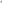 П. Друга информация (не е заДъллсително за попълване)Моля да бъде допуснато извършването само на ОВОС (в случаите по чл. 91, ал. 2 ЗООС, когато за инвестиционно предложение, включено в приложение № 1 или в приложение № 2 КЪМ ЗООС, се изисква и изготвянето на самостоятелен план или програма по чл. 85, ал. 1 и 2 зоос).Прилагам:Цели на водовземанетоГодищен воден обем, м3/ год.Средноденонощен дебит; .й/сек.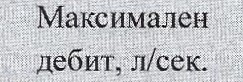 Измиване на автомобили( водоснабдяване за други цели )34060,108Интервал от + до мВид на обсадните тръбиДължина на итеЗадтръбно ос анс в+ 10,0Плътна, PVC- тръба о 160 х 6,2ммциментация10,0 + 18,0Филтри, РЛ/С-тръба о 160 хречен филц4- 16мм18,0 + 20,0Плътна, РУС- тръба о 160 х 6,2ммречен филц бммКоординатна система WGS 84Координатна система WGS 84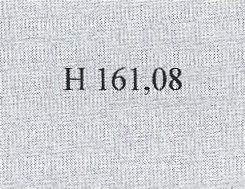 в 420 09' 27,363'240 43' 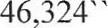 Координатна система 2005г,Координатна система 2005г,х 4669435.496У 436326.719